Summary of Legislation: Proposed Int. No. 1111-A would require the administrative code of the city of New York and the New York city building code be amended to require that new smoke alarms comply with industry testing standards; have a non-removable, non-replaceable battery that powers the alarm for at least 10 years and be of the type that emits an audible notification when its useful life has expired. Also, the bill would increase the amount that tenants must reimburse building owners for smoke alarms from $10 to $25 (or $50 where the replacement device is a combined smoke alarm and carbon monoxide detector).Effective Date: This local law shall take effect one hundred twenty days after enactment except that the department of housing preservation and development may promulgate rules or take other actions to implement its provisions prior to such effective date and, at any time prior to such effective date, owners may replace previously installed smoke alarms which do not conform to the requirements of article 312 of chapter 3 of title 28 of the administrative code of the city of New York. Such replacement smoke alarms shall comply with article 312 of chapter 3 of title 28 of the administrative code of the city of New York and the period of reimbursement pursuant to subdivision (d) of section 27-2045 of the administrative code of the city of New York by the occupant of a dwelling unit for which such replacement has occurred shall commence as of the date of such replacement. Fiscal Year In Which Full Fiscal Impact Anticipated: Fiscal 2014Fiscal Impact Statement:Impact on Revenues:  The legislation would have no impact on revenues.Impact on Expenditures: The legislation would have no impact on expenditures for the City. If any expenses are incurred due to the proposed requirements they will be borne by the building owner or renter.Source of Funds To Cover Estimated Costs:  N/ASource of Information:  		New York City Council Finance DivisionEstimate Prepared By:		Chima Obichere, Unit HeadEstimated Reviewed By:		Nathan Toth, Deputy Director					Tanisha Edwards, Finance CounselLegislative History:  Introduced as Intro. 1111 by the Council on July 24, 2013 and referred to the Committee on Housing and Buildings. A hearing was held and the legislation was laid over by the Committee on October 24, 2013. Intro. 1111 has been amended, and the amended version, Proposed Int. 1111-A, will be considered by the Committee on Housing and Buildings on November 14, 2013and upon a successful vote, the bill would be submitted to the full Council for a vote.                     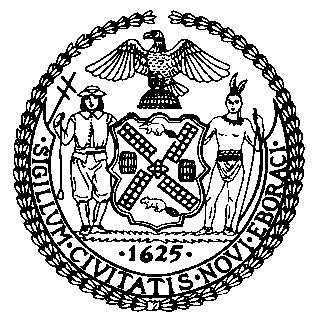 The Council of the City of New YorkFinance DivisionPreston niblack, Directorjeffrey rodus, first deputy directorFiscal Impact StatementProposed Intro. No:  1111-ACommittee:  Housing and BuildingsTitle: To amend the administrative code of the city of New York and the New York city building code, in relation to smoke alarms.Sponsor(S): By Council Members Dilan, Comrie Koo, Nelson, Rose, Wills and RodriguezEffective FY14FY SucceedingEffective FY15Full FiscalImpact FY15Revenues$0$0$0Expenditures$0$0$0Net $0$0$0